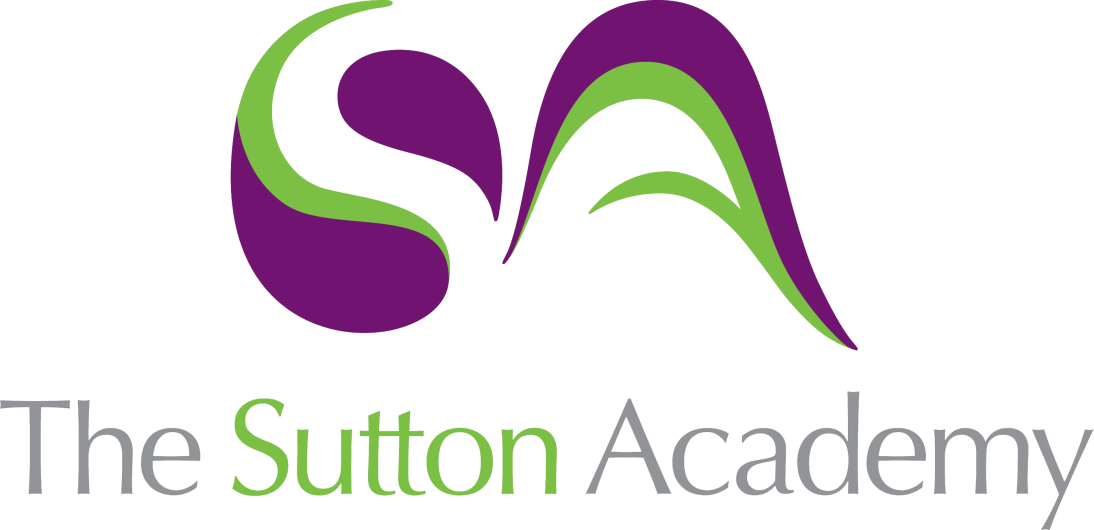 Knowledge Rich Curriculum Plan Year 10 Foundation – 	Data and Statistics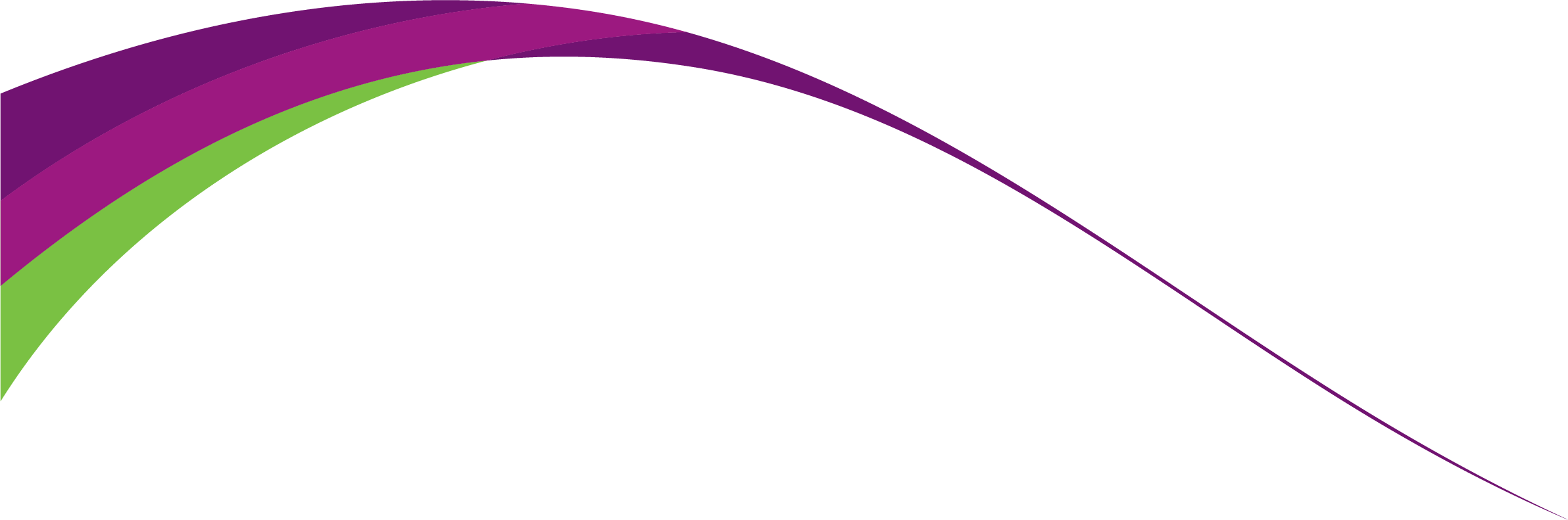 Lesson/Learning Sequence Intended Knowledge:Students will know that…Tiered Vocabulary Prior Knowledge:In order to know this…Assessment To learn how to take an accurate sampleStudents will know why it is important to ensure that a sample is representative. They will understand how taking a non-representative sample can lead to bias.Students will know how to select a stratified sample.Stratified – formed or arranged into strata or layers. Sample – a small part or quantity intended to show what the whole is like.Stratified Sample – a sample that is drawn from a number of separate groups of the population, rather than at random from the whole population, in order to ensure that the sample is representativeBias – inclination or prejudice for or against one person or group, especially in a way considered to be unfair.Population – all the inhabitants of a particular placeIn statistics, a population is a set of similar items or events which is of interest for a question or experimentStudents will need to know how to find equivalent fractionsStudents will need to know how to express one amount as a fraction of anotherTo learn how to calculate the mean, median, mode and range for discrete dataStudents will know how to calculate the mean, median, mode and range for a list of numbersStudents will know how to compare two sets of data using the mean, median mode and range.Students will know the advantages and disadvantages of different measures of average.Average – a number expressing the central or typical value in a set of data, in particular the mode, median, or (most commonly) the meanMean – the mathematical average of the set of two or more data values. It is calculated by adding up all of the data and dividing it by the number of pieces of dataMedian – the middle piece of data when the data is ordered from smallest to largestMode – the value that occurs most often in the data. If no number in the list is repeated, then there is no mode for the list. If there is more than one it is considered to be multi-modalRange – the difference between the largest and smallest values. This isn’t actually an average – instead it tells us how spread out the data isStudents will need to know how to order integers and decimals. Students will need to know how to add and divide using mental calculations. To learn how to solve problems involving the meanStudents will know how to work backwards from the mean to solve problems involving finding the mean for a group within a group or for a whole group from two smaller sub-groupsMean – the mathematical average of the set of two or more data values. It is calculated by adding up all of the data and dividing it by the number of pieces of dataStudents will need to know how to calculate the mean for discrete dataTo learn how to calculate averages from frequency tablesStudents will know how to calculate the mean from a frequency tableStudents will know how to calculate the median from a frequency tableStudents will know how to find the mode from a frequency tableStudents will know how to calculate the range from a frequency tableMean – the mathematical average of the set of two or more data values. It is calculated by adding up all of the data and dividing it by the number of pieces of dataMedian – the middle piece of data when the data is ordered from smallest to largestMode – the value that occurs most often in the data. If no number in the list is repeated, then there is no mode for the list. If there is more than one it is considered to be multi-modalRange – the difference between the largest and smallest values. This isn’t actually an average – instead it tells us how spread out the data isStudents will need to know how to calculate the median, mode and range for discrete dataStudents will need to know how to interpret a frequency tableTo learn how to calculate averages from grouped frequency tablesStudents will know how to calculate the mean for a grouped frequency tableStudents will know how to identify the modal class from a grouped frequency table.Students will know how to find where the median lies in a grouped frequency table.Interval – in maths, an interval is a set of real numbers between two given numbers called the endpoints of the intervalMean – the mathematical average of the set of two or more data values. It is calculated by adding up all of the data and dividing it by the number of pieces of dataMedian – the middle piece of data when the data is ordered from smallest to largestMode – the value that occurs most often in the data. If no number in the list is repeated, then there is no mode for the list. If there is more than one it is considered to be multi-modalStudents will need to know how to calculate the mean and median and identify the mode for a non-grouped frequency tableTo learn how to draw and interpret bar chartsStudents will know how to draw and interpret bar chartsStudents will know how to recognise misleading bar chartsStudents will know how to draw composite bar chartsStudents should already know how to interpret bar chartsTo learn how to draw and interpret pictogramsStudents will know that a pictogram is a chart that uses pictures to represent data.Students will know how to produce and interpret pictograms.Pictogram – a chart that uses pictures to represent data.Students should already know how to complete and use tally chartsTo learn how to draw and interpret stem and leaf diagramsStudents will know that we use stem and leaf diagrams to group all the data in to categories whilst still showing each individual result.Students will know how to produce stem and leaf diagrams.Students will know how to produce back to back stem and leaf diagrams.Students will know how to interpret stem and leaf diagrams.Students will know how to find the median, mode and range from stem and leaf diagrams.Students will know how to compare the median, mode and range for data represented in back to back stem and leaf diagrams.Stem and Leaf Diagram – a diagram where each data value is split into a "leaf" (usually the last digit) and a "stem" (the other digits)Students will need to know how to calculate averages and rangeTo learn how to draw pie chartsStudents will know how to accurately draw a pie chartStudents will know how to solve more complex problems involving pie charts Pie Chart – a circular diagram which is divided into slices to illustrate numerical proportionSector – a pie-shaped part of a circle made of the arc along with its two radiiStudents will need to know how to draw anglesTo learn how to interpret pie chartsStudents will know how to interpret a pie chartStudents will know how to solve more complex problems involving pie charts Students will need to know how to measure anglesTo learn how to plot points and interpret scatter graphsStudents will know how to plot points on a scatter graphStudents will know how to interpret scatter graphs in terms of the relationship between two variables.Students will know how to identify outliers on scatter graphs and give reasons why there may be an outlierStudents will know how to draw the line of best fit on a scatter graphStudents will know how to use a line of best fit to make predictions; interpolate and extrapolate apparent trends whilst knowing the dangers of doing so.Students will know that correlation is a mutual relationship or connection between two or more things.Students will know how to distinguish between positive, negative and no correlation using lines of best fit and interpret correlation in terms of the problem.Students will know that correlation does not imply causality.Students will appreciate that correlation is a measure of the strength of the association of the two variables and that zero correlation does not necessarily imply no relationship but simply no linear correlation.Students will know how to state how reliable their predictions are, ie. Not reliable if extrapolated.Scatter Graph – a type of mathematical diagram using coordinates to display values for two variablesOutlier – a person or thing differing from all other members of a particular group or setStudents will need to know how to plot coordinates on a graphTo learn how to draw and interpret frequency polygonsStudents will know how to draw and interpret a frequency polygonFrequency Polygon – a line graph of class frequency plotted against class midpointStudents will need to know how to plot coordinatesStudents will need to know how to calculate averages